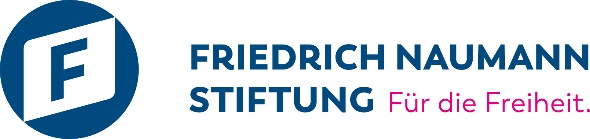 Erforderliche Bewerbungsunterlagen für Abiturienten undStudierende im 1. Fachsemester (Geflüchtete)Bitte bereite für die Onlinebewerbung folgende Unterlagen als PDF-Scan zum Upload vor. Beachte bitte, dass die Uploadkapazität maximal 5 MB pro Dokumentenkategorie beträgt. Bitte scanne folgende Dokumente einzeln ein:Tabellarischer Lebenslauf (max. 2 Seiten)Das Dokument, aus dem Dein Aufenthaltsstatus hervorgeht bzw. 2 Seiten Deines Passes: die Seite mit Deinen Personalien und die Seite mit Deiner AufenthaltsberechtigungHochschulzulassung/ImmatrikulationsbescheinigungAbiturzeugnis bzw. äquivalenter Abschluss, der zu einem Hochschulstudium befähigt, ins Deutsche oder Englische übersetztGegebenenfalls Zeugnisse über Berufsausbildung und BerufstätigkeitBei Abiturienten: zwei Gutachten von Deinen Gymnasiallehrern oder –lehrerinnen Tutoren oder Tutorinnen. Es werden auch die Gutachten Deiner Deutschlehrerinnen bzw. Deutschlehrer akzeptiertBei Studierenden im 1. Fachsemester: entweder siehe Abiturienten oder zwei Fachgutachten von Hochschulprofessoren/wissenschaftlichen Mitarbeitern oder ein Gutachten von Ihren Gymnasiallehrern/Tutoren, Schuldirektoren oder Berufsschullehrern sowie ein Gutachten von Hochschulprofessoren oder wissenschaftlichen Mitarbeitern. Bitte beachte: Studierende ab dem 1. Fachsemester, die im April/Oktober ihr 2. Fachsemester beginnen, gelten im Bewerbungsverfahren als Studienanfänger.Mit Deiner Anmeldung zur Bewerbung generierst Du einen Link, den Du bitte Deinen Gutachterinnen oder Gutachtern weiterleitest, so dass sie ihre Gutachten direkt an uns senden können. Du erhältst je eine E-Mail, nachdem die Gutachten bei uns eingetroffen sind. Den Link kannst Du frühestens 4 Monate vor Öffnung des Bewerbungsportals erhalten.